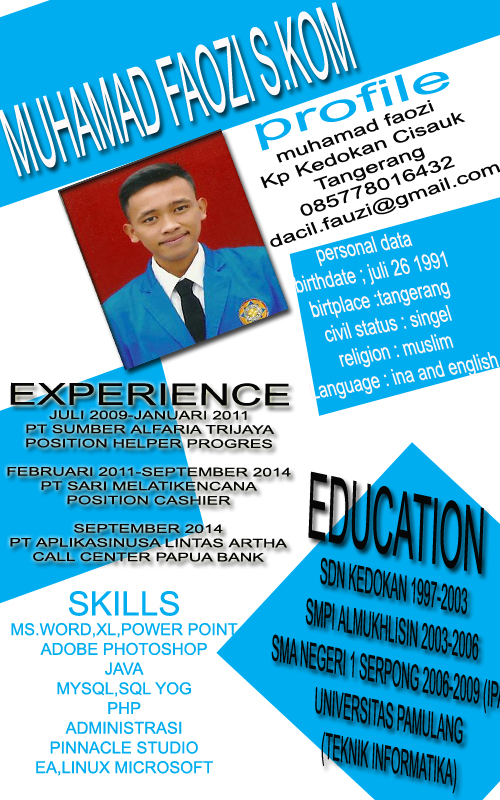 Serpong, 10 April 2015Hal : Lamaran Pekerjaan 

Kepada Yth.,
Kepala Personalia
Di
Tempat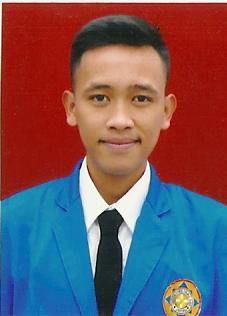 Dengan hormat,Saya Yang Bertanda Tangan di Bawah ini:Nama			: Muhamad Faozi S.Kom
Tempat & tgl. Lahir	: Tangerang, 26 Juli 1991
Pendidikan Akhir	: Strata Satu (S1)
Alamat			: Kp. Kedokan Lpk Rt09 Rw 02 Ds.Cibogo Kec.Cisauk Kab. Tangerang
Telepon, HP, e-mail	: 085778016432, dacil.fauzi@gmail.com
Status Perkawinan	: Belum MenikahMelalui surat lamaran kerja ini saya, mengajukan lamaran pekerjaan di perusahaan yang bapak atau ibu pimpin.Besar harapan saya untuk diberi kesempatan wawancara, dan dapat menjelaskan lebih mendalam mengenai diri saya,  Seperti yang tersirat di resume (riwayat hidup), saya mempunyai latar belakang pendidikan, pengalaman potensi dan seorang pekerja keras.Demikian saya sampaikan. Terima kasih atas perhatian Bapak.Hormat saya,



Muhamad FaoziDAFTAR RIWAYAT HIDUPBahwa yang bertanda tangan di bawah ini : Nama			: Muhamad FaoziJenis kelamin		: Laki-lakiUmur			: 23 thTempat & tgl. Lahir	: Tangerang, 26 Juli 1991
Pendidikan Akhir	: Strata 1 (S1)
Alamat			: Kp. Kedokan Lpk Rt09 rw 02 Ds.cibogo Kec.cisauk Kab. Tangerang
Telepon, HP, e-mail	: 085778016432 , dacil.fauzi@gmail.com
Status Perkawinan	: Belum menikahMenerangkan dengan sesungguhnya :PENDIDIKAN1.SMAN 1 Serpong Tahun 2009 (Berijazah)2.Universitas Pamulang Teknik Informatika Tahun 2014 (Berijazah)PENGALAMAN KERJA1.PT.Sumber Alfaria Trijaya  Dari Juli 2009 Sampai Januari 2011 2.PT.Sari Kencana Melati Dari Februari 2011 Sampai September 20143.PT.Aplikasi Nusa LintasArtha Oktober 2014 Sampai Maret 2015Demikianlah daftar riwayat hidup ini saya buat dengan sebenarnya.Serpong, 10 April 2015     Saya yang bersangkutan        (Muhamad Faozi)LAMPIRAN IJAZAH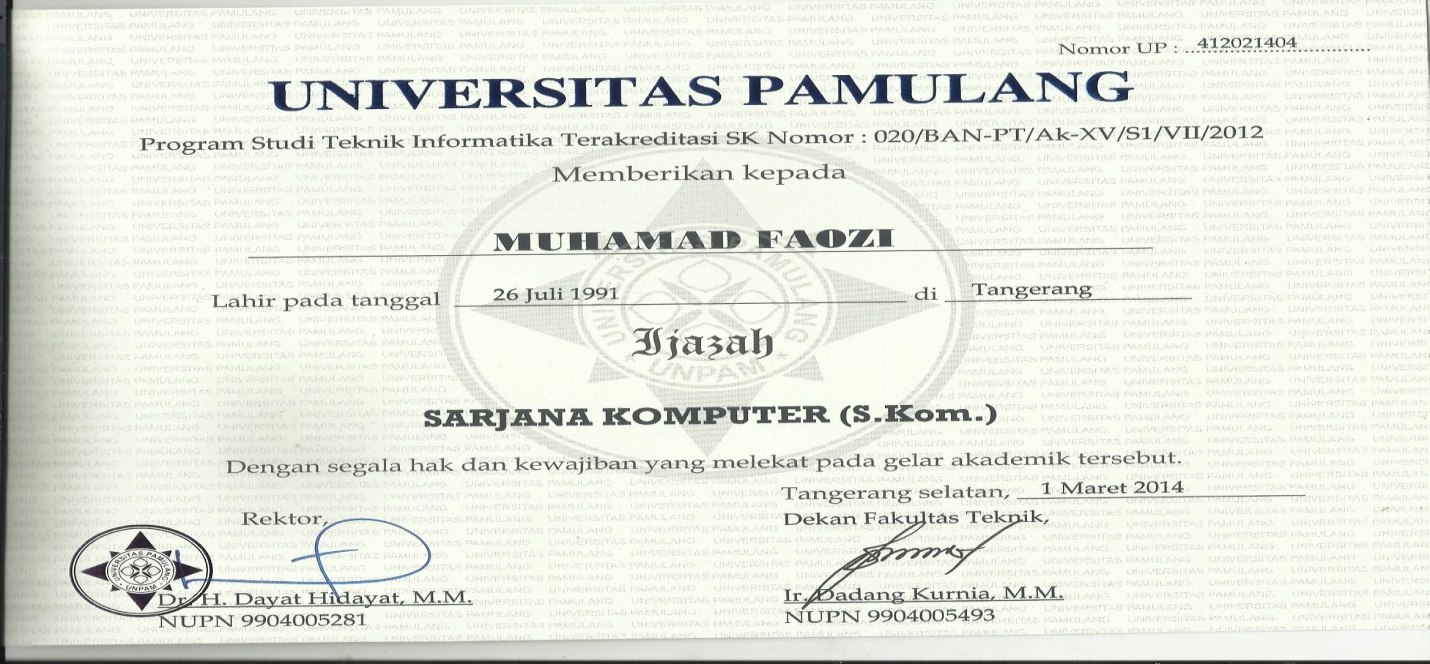 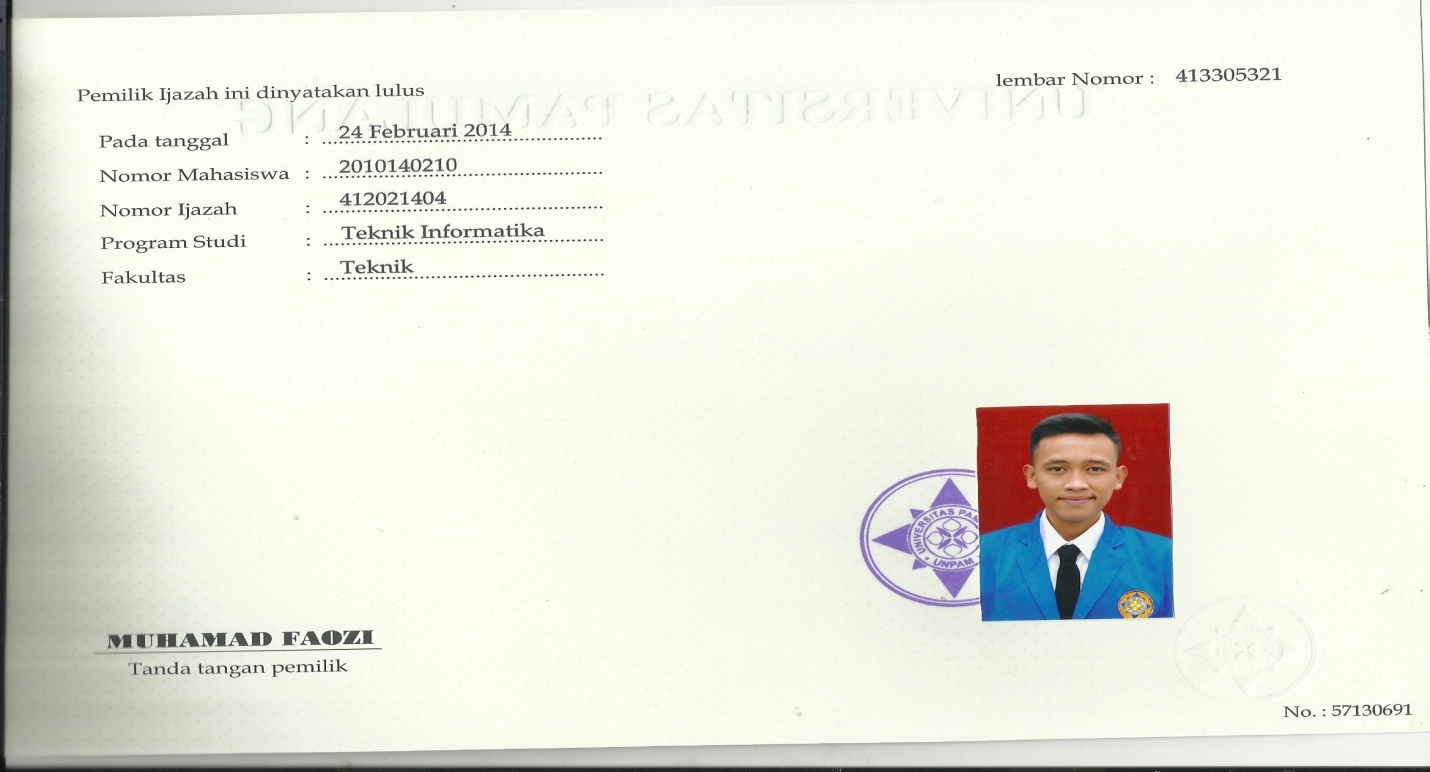 LAMPIRAN TRANSKIP NILAI HAL 1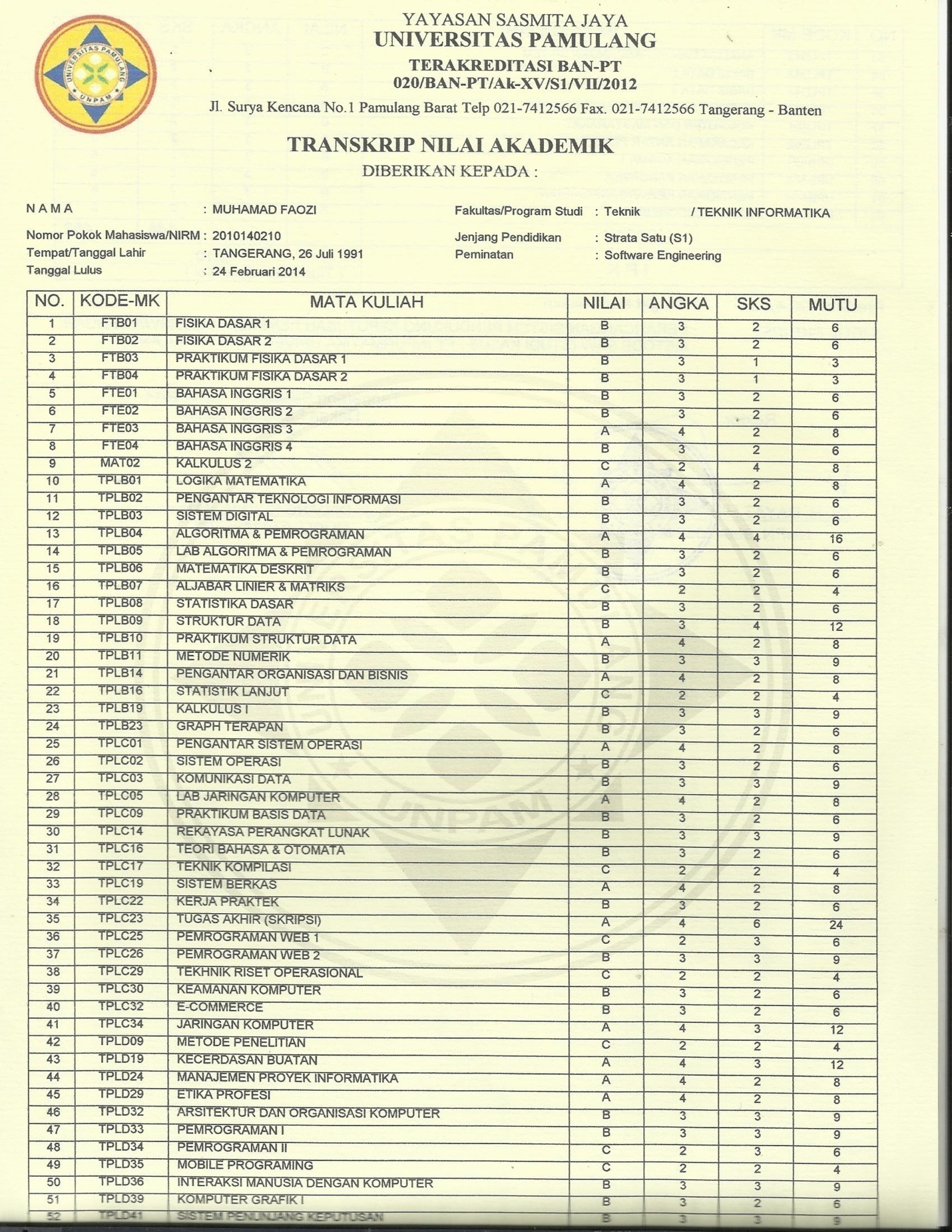 LAMPIRAN TRANSKIP NILAI HAL 2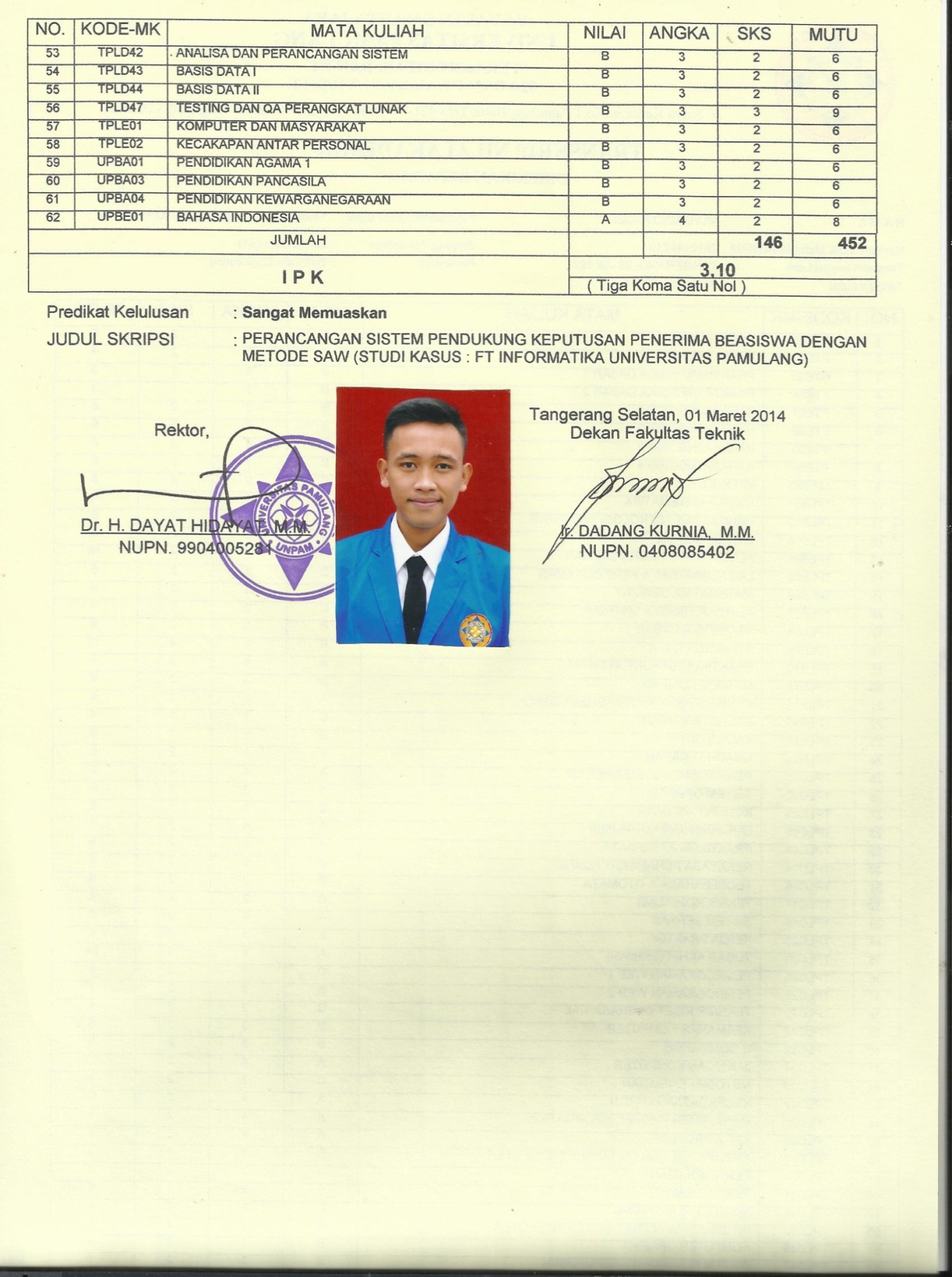 LAMPIRAN PENGALAMAN KERJA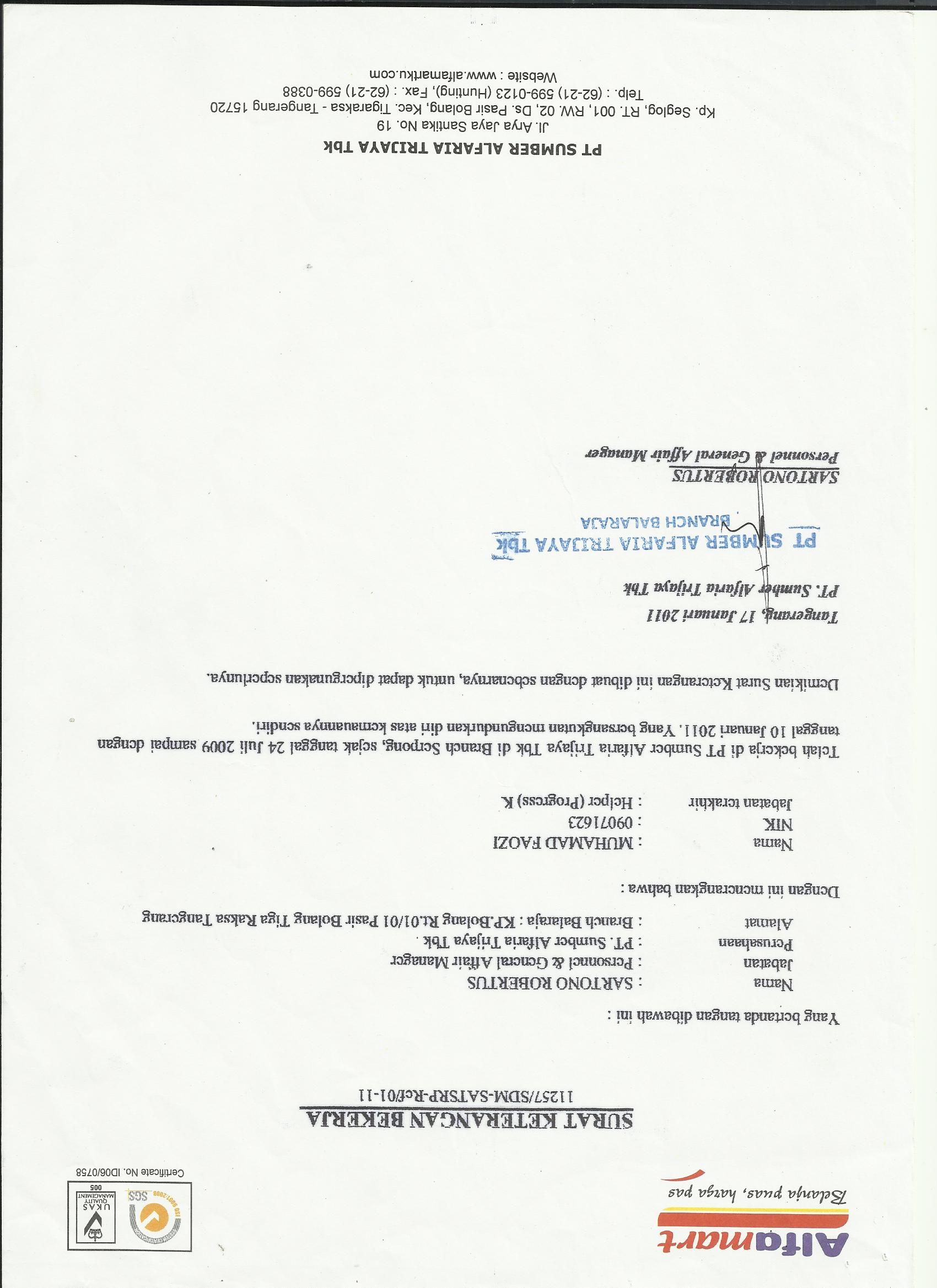 LAMPIRAN PENGALAMAN KERJA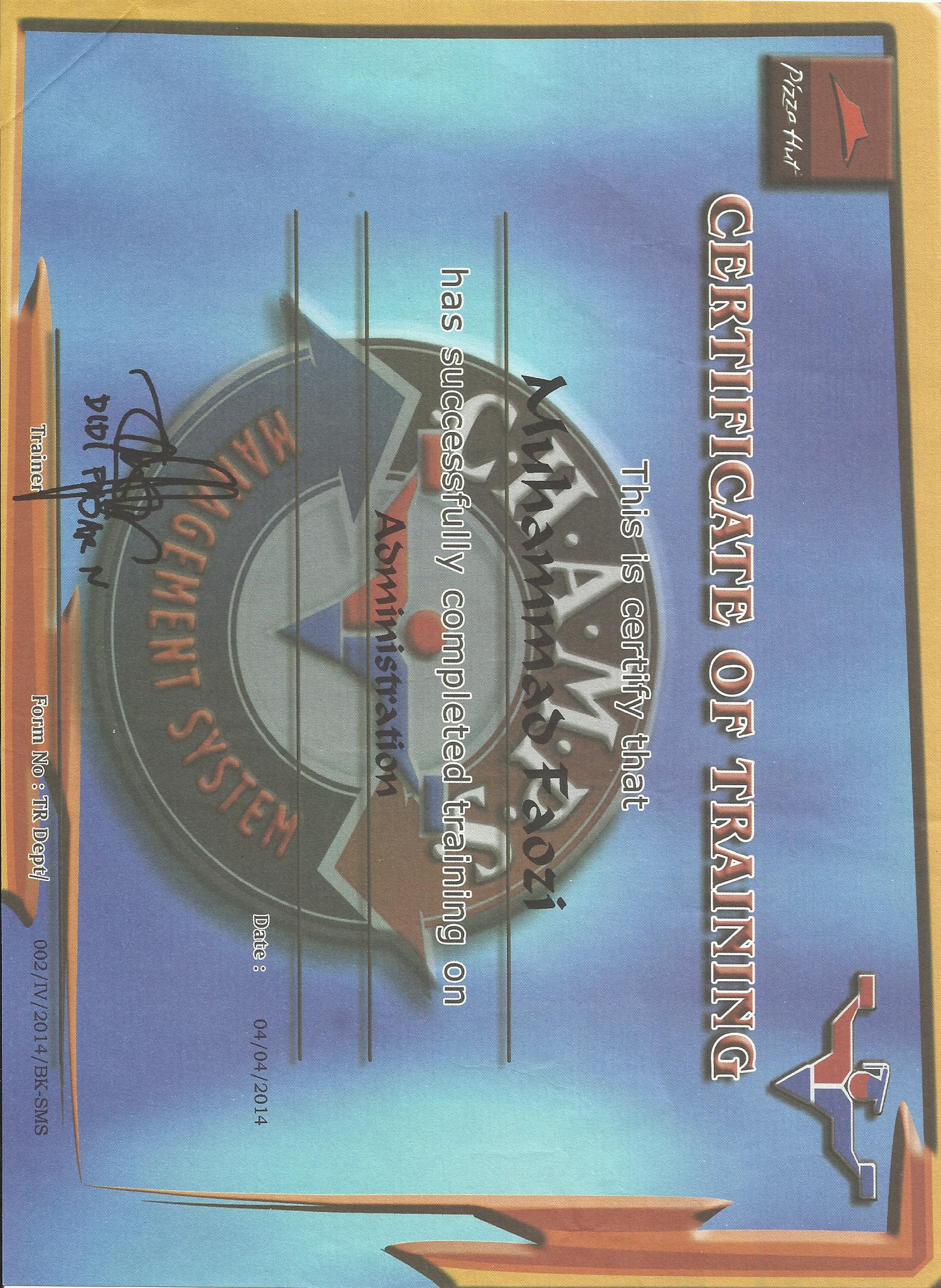 LAMPIRAN KETERAMPILAN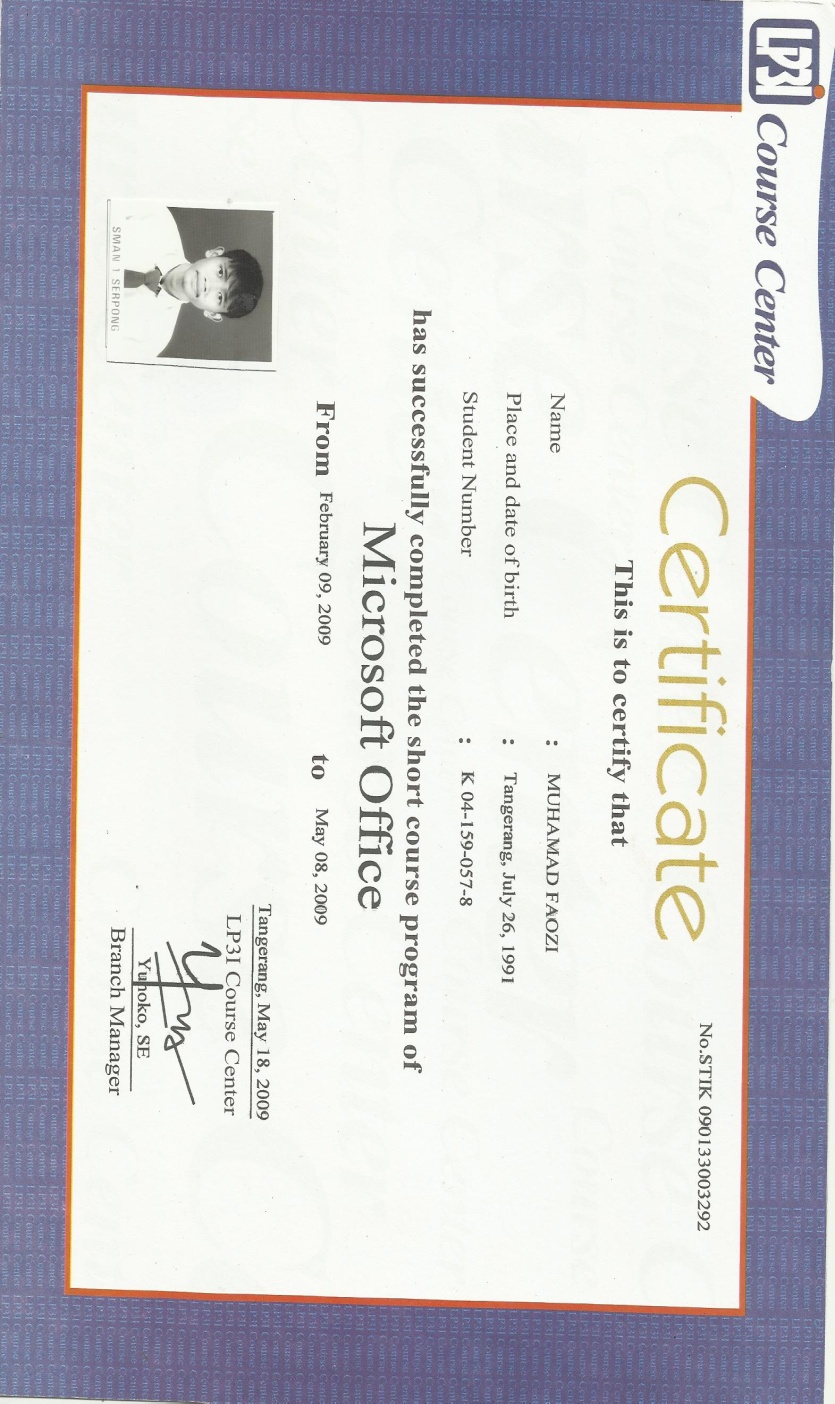 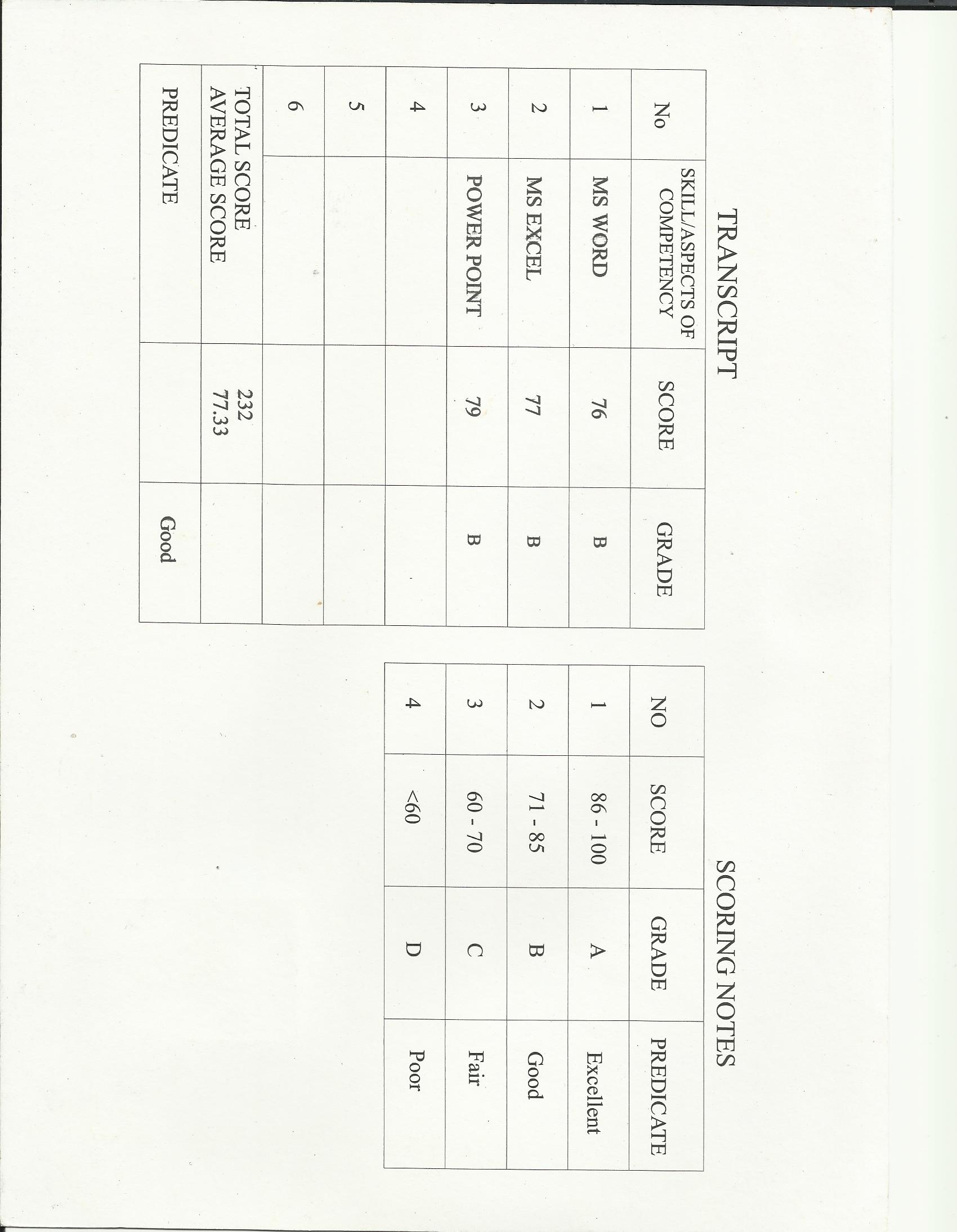 LAMPIRAN KETERAMPILAN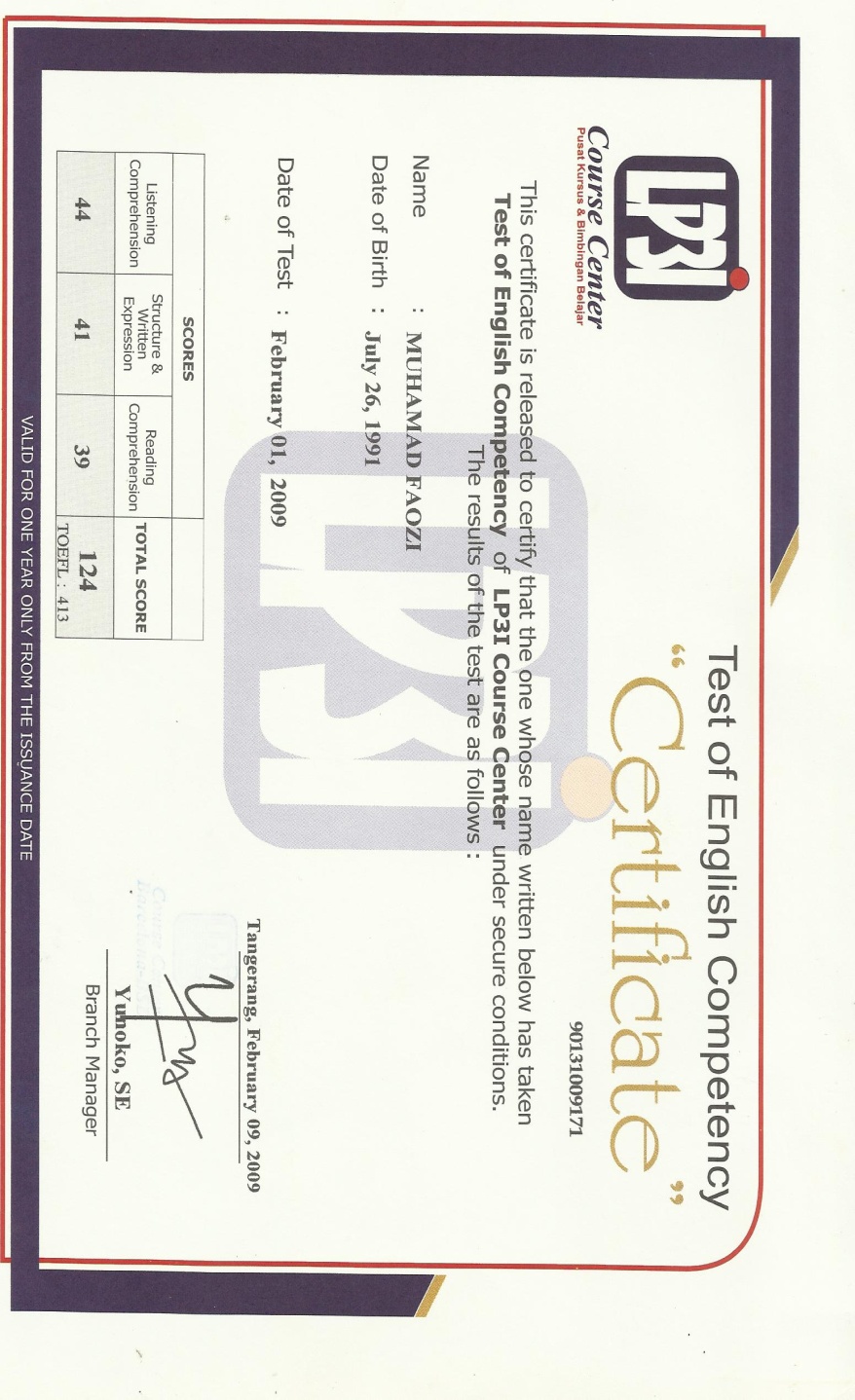 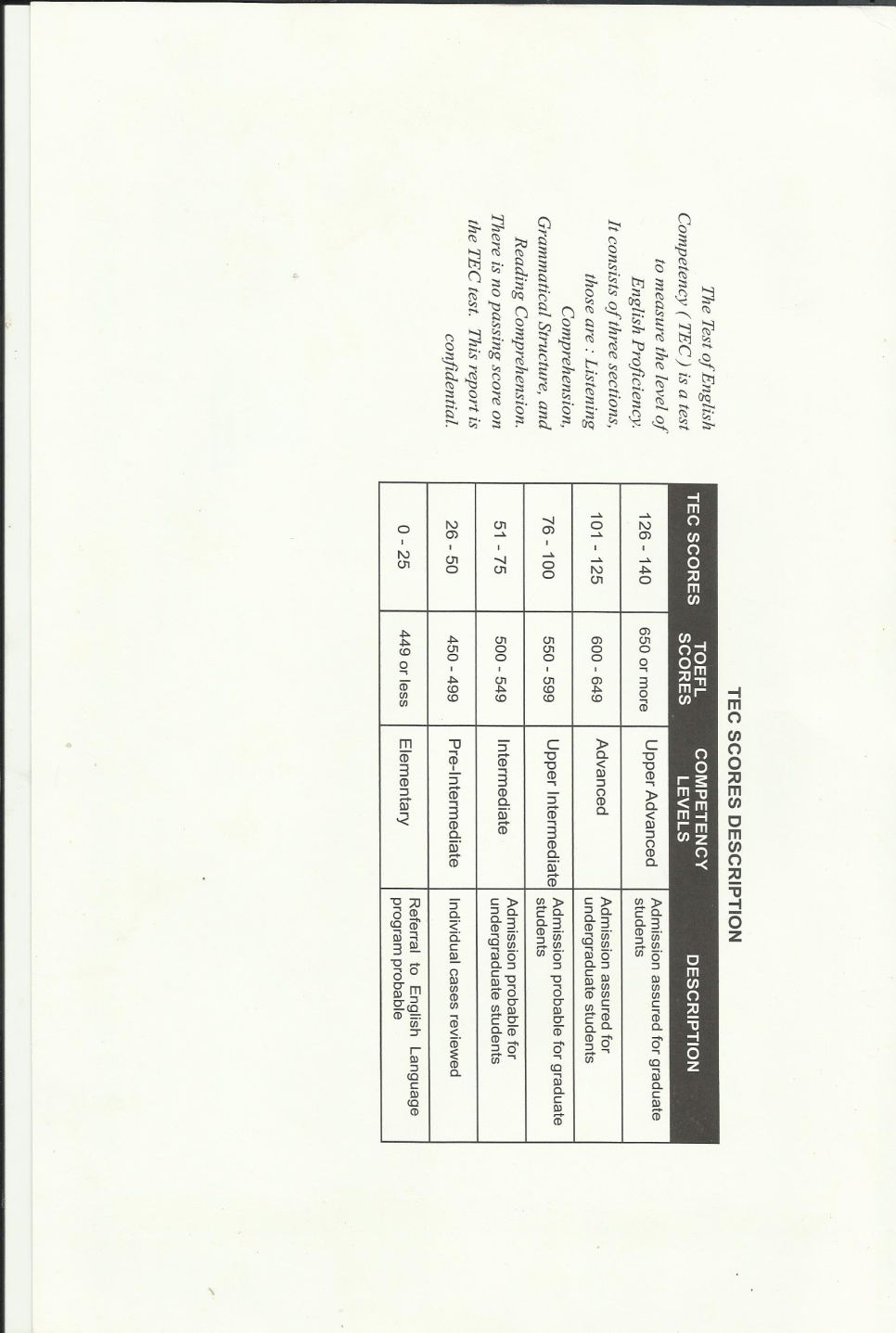 